Конспект занятия на тему: «Достопримечательности посёлка»Составитель: Исакова Клавдия Сергеевна, старший воспитательЦели: Воспитание патриотических чувств и любви к своей малой родине у дошкольников.Задачи:Формировать начальные представления о своей малой Родине,Воспитывать любовь к родному краю, расширять и активизировать словарный запас детей на основе обогащения представлений о родном краеИнтеграция образовательных областей: Познание (формирование целостной картины мира), Коммуникация, Социализация.Виды детской деятельности: игровая, коммуникативная, познавательно-исследовательская. продуктивнаяПредварительная работа:1.Беседа о домашних адресах.	2.Рассматривание иллюстраций  «Достопримечательности родного посёлка.Материалы и оборудование:Выставка книг, фотографии с достопримечательностями посёлка.Ход занятия:	1.Вводное словоВоспитатель: Дети, послушайте стихотворение.Среди просторной вольной лесостепи,Где веют ветры с четырех сторон,Есть уголок любимейший на свете,И это место – мой родной район.А центр его, Промышленная наша,На берегу извилистой Ини,Там, где ивняк волне вдогонку машет,Купая ветви гибкие свои.- Как вы думаете о чём это стихотворение?Дети: Это стихотворение о нашем поселке Промышленная. Воспитатель: А поселок Промышленная – это наша малая Родина. Родина-это дом, где мы живём, где   живут наши мама и папа, Родина - это наш посёлок.2.Основная часть.Воспитатель: Сейчас мы поговорим о нашем родном посёлке. Промы́шленная — посёлок городского типа в Промышленновском муниципальном округе Кемеровской области России. Административный центр Промышленновского городского поселения и Промышленновского муниципального округа. Самый крупный посёлок городского типа в Кемеровской области.Наш поселок расположен на берегу реки Иня, при впадении в неё реки Камысла. Площадь территории — 21 км².Воспитатель: Ребята, скажите, как называется наш район?Воспитатель: Молодцы! А посёлок?3.Дидактическая игра « Назови адрес».Воспитатель: Дети назовите свой адрес?  (дети по очереди называют адрес).4.ФизкультминуткаМы по посёлку гуляем (шагаем)За природой наблюдаем (повороты головы вправо и влево)Вверх на солнце посмотрели (смотрим вверх)И нас лучики согрели (руки вверх, шевелим пальчиками)Птички в домике сидят (присели)Птички по небу летят (махи руками)5.Игра «Достопримечательности посёлка».Воспитатель: Дети, я вам буду показывать фотографии посёлка, а вы будете отвечать, что это и для чего нужно?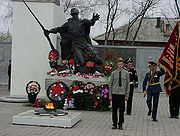 Мемориал воинам ВОВ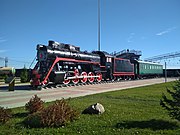 Памятник-поезд, Паровоз Л-4090 на станции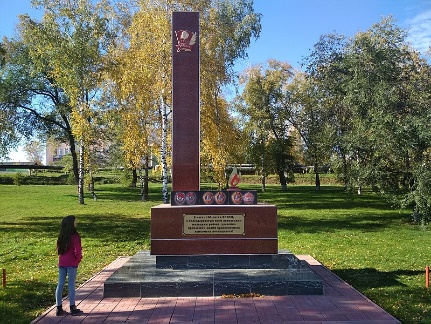 Памятник 100 лет ВЛКСМ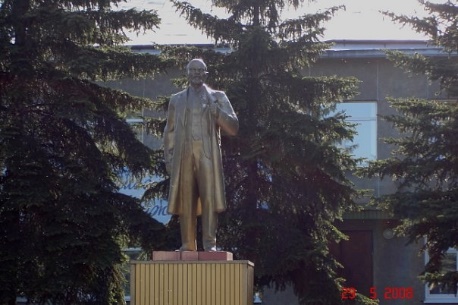 Памятник В. И. Ленину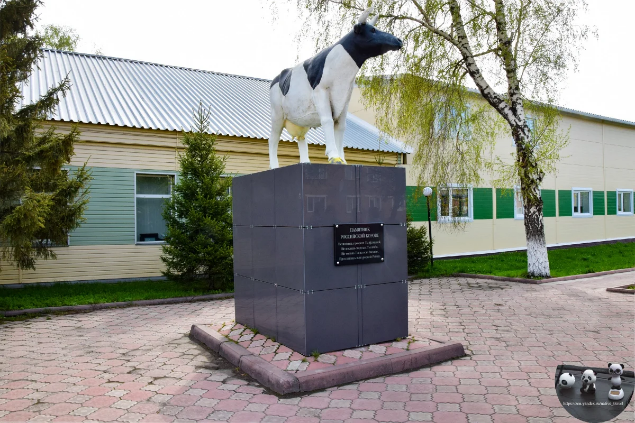 Памятник Российской корове6.РефлексияВоспитатель: Дети, о чём мы сегодня с вами разговаривали на занятии?Воспитатель: Что вы узнали нового? -Наша малая Родина – это наш посёлок. Мы должны гордиться, что живём в таком месте, любить свой посёлок!